 (Для клинических ординаторов)Специальность______кардиология___ _________________________.ДИСЦИПЛИНА______________кардиология ______________________Билет для тестового контроля знаний при подготовке к самоаттестации2. Какова причина брадикардии?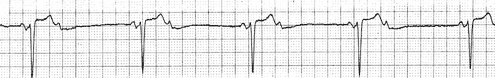 а) синусовая брадиардияб) блокированная предсердная экстрасистолияв) АВ-блокада 2:14. Какой из перечисленных признаков не встречается при интоксикации сердечными гликозидами?а) желудочковая экстрасистолияб) тошнотав) нарушение цветовосприятияг) укорочение интервала PQд) резкая брадикардия5. Что неверно в отношении коарктации аорты?а) АД повышено на ногах, но нормально или снижено на рукахб) на ЭКГ гипертрофия левого желудочкав) часто имеется грубый систолический шум в межлопаточном пространствег) часто имеются признаки коллатерального кровообращения.6. Возникновение артериальной гипертензии после 55 лет, выслушивание систолического шума в околопупочной области указывают на возможность:а) первичного гиперальдостеронизмаб) феохромоцитомыв) реноваскулярной гипертензииг) коарктации аортыд) всего перечисленного7. Больная 58 лет страдает гипертонической болезнью с кризами. Во время криза появляется дрожь в теле, головная боль, повышение АД до 200/100 мм рт. ст., выраженное сердцебиение. В межприступный период АД - 120/80 мм рт. ст. Во время криза уровень глюкозы в крови: 10,1 ммоль/л. За последние б месяцев похудела на б кг.Что можно заподозрить?а) сахарный диабетб) феохромоцитомув) диффузный токсический зобг) гипертоническую болезньд) альдостсрому8. У 22 летней женщины при диспансеризации отмечена асимметрия пульса на руках.АД - 130/70 мм рт. ст. слева и 90/60 мм рт. ст. справа. СОЭ - 30 мм/час.Предположительный диагноз:а) коарктация аортыб) вегето-сосудистая дистонияв) открытый артериальный протокг) аорто-артериит (болезнь Такаясу)д) узелковый полиартериит9. У женщины 38 лет имеется застойная сердечная недостаточность, желудочковая экстрасистолия, эпизоды желудочковой тахикардии. АД - норма. Границы сердца значительно расширены, шумов нет. Наиболее вероятный диагноз:а) миокардитб) ИБСв) порок сердцаг) выпотной перикардитд) дилатационная кардиомиопатия10. Ангинозный синдром наиболее характерен:а) для всех видов кардиомиопатииб) для дилатационной кардиомиопатиив) для рестриктивной кардиомиопатииг) для гипертрофической кардиомиопатиид) ни для одной из кардиомиопатии11. При недостаточности кровообращения у больных с дилатационной кардиомиопатией наиболее эффективны:а) оксигенотерапияб) изадринв) ингибиторы АПФ и бета-блокаторыг) препараты калияд) АТФ и кокарбоксилаза12. К какому классу лекарственных препаратов относится эноксапарин?а) тромболитикиб) антитромбоцитарный препарат в) антагонист витамина К г) низкомолекулярный гепарин д) ингибитор протеаз13. Укажите показатель, который следует контролировать при проведении терапии     варфарином:а) протромбиновый индексб) МНО (международное нрмализованное отношение)в) Активированное частичное тромбопластиновое время (АЧТВ)г) время кровотечении д) фибринолитическую активность плазмы14. Желудочковая экстрасистолия, приводящая к гемодинамическим нарушениям в остром периоде инфаркта миокарда,  является показанием к терапии  а) сердечными гликозидами  б) лидокаином  в) алупентом  г) реланиумом  д) верапамилом 15. После имплантации механического митрального протеза  терапия антикоагулянтами непрямого действия проводится  а) в течение 1 мес после операции  б) в течение 2 мес после операции  в) в течение 10 лет после операции  г) пожизненно  д) не проводится вовсе 16. Какой из перечисленных признаков характерен для увеличения правого желудочка?   а) “приподнимающий” верхушечный толчок   б) усиленная эпигастральная пульсация   в) ослабление I тона на верхушке   г) смещение границы относительной сердечной тупости вверх   д) глубокий зубец S в отведении V117. Вы предположите наличие у пациента полной атриовентрикулярной блокады сердца, во всех перечисленных случаях, КРОМЕ  а) брадикардии, не меняющейся при пробе с нагрузкой  б) набухания и пульсации шейных вен  в) "пушечного" тона  г) снижения пульсового АД  д) приступов Морганьи - Адамса - Стокса 18. Назовите основной характерный признак предсердной экстрасистолии:  а) преждевременное появление зубца Р,  отличающегося от Р остальных циклов,  со    следующим за ним комплексом QRS  б) наличие полной компенсаторной паузы  после преждевременного сокращения  в) отрицательные зубцы Р перед комплексами QRS,  идущими в регулярном ритме  г) зубец Р следует за комплексом QRS  д) все перечисленное 19. Для желудочковой экстрасистолы основным ЭКГ-признаком является: а) уширенный комплекс QRS, который следует за зубцом Р  б) неполная компенсаторная пауза после экстрасистолы  в) преждевременное появление  широкого экстрасистолического комплекса  без    предшествующего зубца Р, компенсаторная пауза полная  г) наличие зубца Р перед экстрасистолическим комплексом QRS  д) все перечисленное 20. Наиболее характерный признак тампонады сердца:а) парадоксальный пульсб) увеличение пульсового давленияв) увеличение набухания шейных вен при вдохег) усиленный верхушечный толчок21. Укажите группу антигипертензивных препаратов, к которой относится  моксонидин?   а) прямые вазодилататоры   б) селективные α1-адреноблокаторы   в) ингибиторы АПФ   г) блокаторы рецепторов ангиотензина II   д) агонисты имидазолиновых рецепторов22. Каким из нижеперечисленных препаратов целесообразно отдать предпочтение у больной с клиникой гипертензивной нефропатии и скоростью клубочковой фильтрации 27 мл/мин? а) фозиноприлб) гипотиазидв) фуросемидг) верошпиронд) эналаприле) квинаприлж) верно а) и в)з) верно а) и б)23. Какие из нижеперечисленных препаратов не относятся к списку первого ряда, согласно рекомендациям ВНОК (2004 г.)?а) индапамид-ретардб) метопрололв) рилменидинг) моксонидинд) гидралазине) эпросартан24. Препаратом первого ряда при лечении артериальной гипертонии у беременных является?а) гипотиазидб) пропранололв) допегитг) нифедипинд) эналаприле) лозартан25. Чему следует отдать предпочтение для купирования гипертонического криза, осложненного затяжной коронарной болью?а) изокету в/вб) нитропруссиду натрияв) эналаприлату в/вг) фуросемиду в/в26. Введение каких препаратов наиболее безопасно для снижения чрезмерно высокого АД у больных в острый период инфаркта головного мозга?а) нифедипин per osб) эналаприлат в/вв) нитропруссид натрия в/вг) пентамин в/вд) изокет в/ве) верно б) и в)27. С чего целесообразнее начать терапию больной 50 лет с АД 190/86 мм рт.ст. без явных признаков сердечной и коронарной недостаточности?а) верапамилб) эналаприлв) гипотиазидг) рилменидинд) фуросемиде) доксазозинж) комбинацией ингибитора АПФ и тиазидного диуретика28. У больного с артериальной гипертонией и клиникой ХПН (СКФ – 18 мл/мин) зарегистрирован уровень калия 6,1 ммоль/л. Какие из нижеперечисленных гипотензивных препаратов ему в данный момент не противопоказаны?а) фуросемидб) гипотиазидв) эналаприлг) вальсартанд) верапамиле) верно а) и д) 29. Какой из нижеизложенных факторов риска не относится к основным при стратификации степени риска артериальной гипертонии (согласно рекомендациям ВНОК, 2004)?а) мужчины > 55 летб) курениев) холестерин ЛПВП > 6,5 ммоль/лг) абдоминальное ожирение (окружность талии > 102 см для мужчин или > 88 см для женщин)д) С-реактивный белок  (> 1 мг/дл)31. Активность КФК в сыворотке крови повышается  а) при инфаркте миокарда  б) при любом повреждении миокарда  в) при повреждении скелетной мускулатуры  г) при повреждении мозга  д) во всех перечисленных случаях 32. Прямые признаки нижнего инфаркта миокарда  на ЭКГ регистрируются в следующих отведениях  а) I, аVL, V1-V4  б) II, III, aVF  в) I, aVL, V5-V6  г) aVL, V1-V2  д) V1-V633. При остром инфаркте миокарда  в сыворотке крови раньше других возрастает уровень активности а) креатинфосфокиназы-МВ (КФК-МВ) б) тропонина Тв) миоглобина 34. У больных нетрансмуральным инфарктом миокарда: а) может не быть изменений на ЭКГ б) может отмечаться инверсия зубца Т в) может отмечаться депрессия сегмента ST г) может отмечаться подъем сегмента ST д) возможны все перечисленные варианты35. “Диагностическое окно” тропонина-Т при остром инфаркте миокарда составляет:   а) от 4 ч до 7-14 суток   б) 4 часа - 3 суток   в) 6 часов – 3 недели36. Какое осложнение может развиться при длительном обездвиживании больного с инфарктом миокарда:   а) синусовая брадикардия  б) артериальная гипертензия  в) тромбоэмболические осложнения  г) сердечная недостаточность  д) снижение систолического объема сердца 37. Какое осложнение острого инфаркта миокарда НЕ может привести к летальному исходу:  а) кардиогенный шок  б) недостаточность кровообращения  в) нарушение ритма сердца  г) блокада правой ножки пучка Гиса  д) разрыв миокарда 38. Абсолютным противопоказанием для применения β-адреноблокаторов  при инфарктемиокарда является:  а) мерцательная аритмия  б) наджелудочковая экстрасистолия  в) частая желудочковая экстрасистолия  г) атриовентрикулярная блокада II степени д) глаукома 39. В какие сроки следует начинать реабилитацию больных с инфарктом миокарда неосложненного течения: а) с первых суток от возникновения инфаркта  б) в первой недели от возникновения инфаркта  в) в третьей недели от возникновения инфаркта  г) с четвертой недели от возникновения инфаркта  д) с шестой недели от возникновения инфаркта 40. Какой из физикальных признаков наиболее характерен для левожелудочковой недостаточности?а) набухание шейных венб) асцитв) анорексияг) ортопноэд) отеки на ногах41. Что из представленного не соответствует признакам левожелудочковой недостаточности:а) резко выраженная одышка (вплоть до удушья)б) гепатомегалияв) влажные хрипы в легкихг) тахикардияд) повышение давления в легочных венах42. Что из представленного не соответствует признакам правожелудочковой недостаточности?а) увеличение печениб) снижение венозного давленияв) замедление скорости кровотокаг) цианоз                     д) отеки     43. Наиболее патогномоничным признаком сердечной недостаточности является:а) раздвоение второго тонаб) ритм галопав) хрипы в легкихг) асцитд) отеки44. Какой из перечисленных препаратов НЕ улучшает прогноз при хронической сердечной недостаточности? а) верошпиронб) нитросорбид             в) эналаприл                      г) бисопрололд) кандесартан45. Больная 44 лет поступила в БИТ по поводу тяжелого приступа инспираторного удушья,сопровождающегося малопродуктивным кашлем. При обследовании: ортопноэ, цианоз, дыхание - 36 в минуту, пульс - 110 уд/мин, ритмичный, АД - 200/110 мм рт. ст. В легких с обеих сторон влажные разнокалиберные хрипы. Сердце расширено, ритм галопа.На ЭКГ признаки гипертрофии левого желудочка. Рентгенологически: снижение прозрачности легочных полей. Температура - 37,1°С.Какая начальная терапия наиболее показана?а) дигоксинб) антибиотикив) нитраты внутривенног) фуросемид внутривеннод) каптоприле) верно в) и г)46. Для характеристики сердечной недостаточности при остром инфаркте миокарда специально разработана классификация:а) классификация Василенко-Стражескоб) классификация NYHAв) классификация Killipг) классификация ВОЗОТВЕТ: в47. Что из ниже перечисленного не относится к критериям кардиогенного шока:а) систолическое АД <90 мм рт.ст. на протяжении 30-60 мин и болееб) диастолическое АД <60 мм рт.ст. на протяжении 30-60 мин и болеев) признаки гипоперфузии тканей (мраморность, гипергидроз кожных покровов, заторможенность, олигурия <20-30 мл/мин)г) сердечный индекс < 1,8 л/мин/м248. Что из нижеперечисленного является АБСОЛЮТНЫМ противопоказанием для проведения тромболитической терапии у больных с острым инфарктом миокарда?а) геморрагический инсульт в анамнезеб) язвенная болезнь в анамнезев) АД>180/110 мм рт.ст.г) пожилой возрастд) все перечисленное49. Ведущим этиологическим фактором стеноза устья аорты является:а) ревматизмб) инфекционный эндокардитв) дегенеративно-кальцинирующий процесс50. Риск развития тромбоэмболических осложнений при фибрилляции предсердий максимален:а) у больных с ИБСб) у больных старше 65 летв) у больных с митральным стенозомг) у больных с сердечной недостаточностью1. На представленном фрагменте ЭКГ определяется:а) атриовентрикулярная блокада I степениб) атриовентрикулярная блокада II степени типа Мобитц Iв) атриовентрикулярная блокада II степени типа Мобитц II г) атриовентрикулярная блокада III степени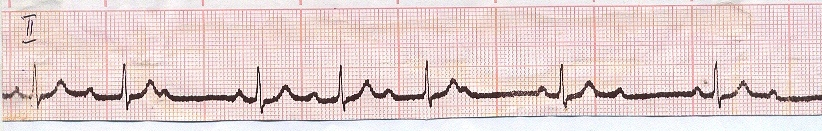 3. На ЭКГ определяется:а) гипертрофия левого желудочкаб) синдром удлиненного QTв) синдром WPWг) гипокалиемия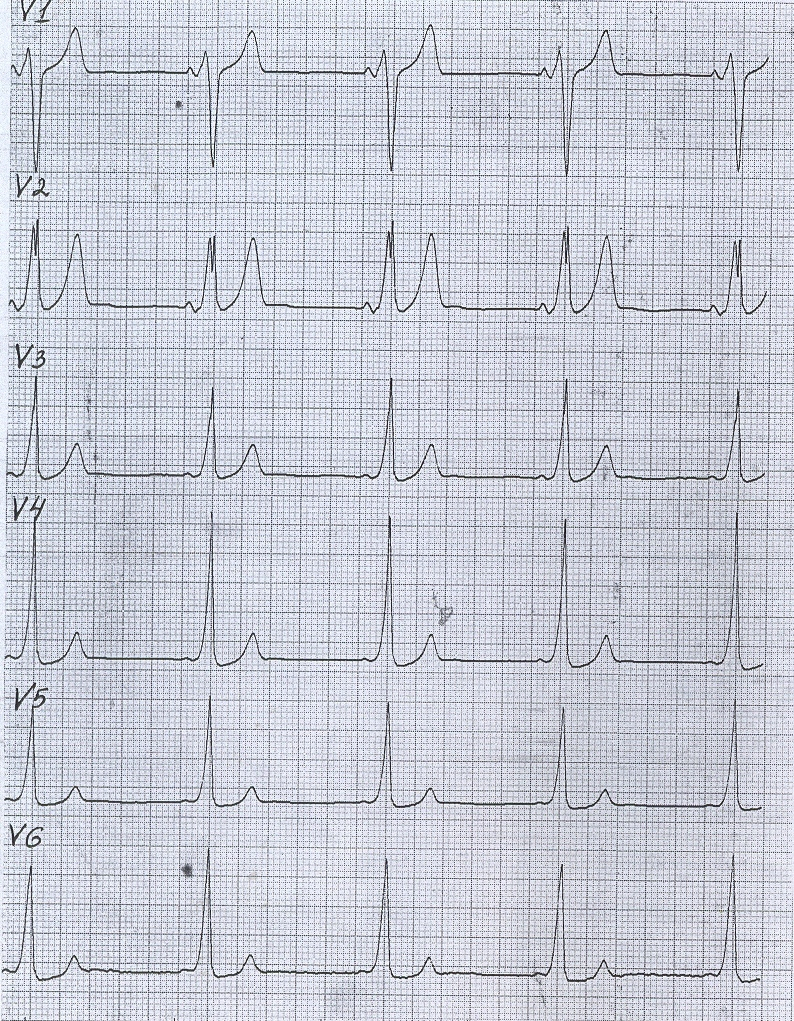 30. На рисунке представлен:а) острый распространенный передний ИМб) острый нижне-боковой ИМв) острый циркулярный ИМг) нестабильная стенокардияд) острый коронарный подъем без подъема сегмента ST, для окончательного вывода требуется динамическое определение специфических кардиомаркеров (тропонины, КФК-МВ) 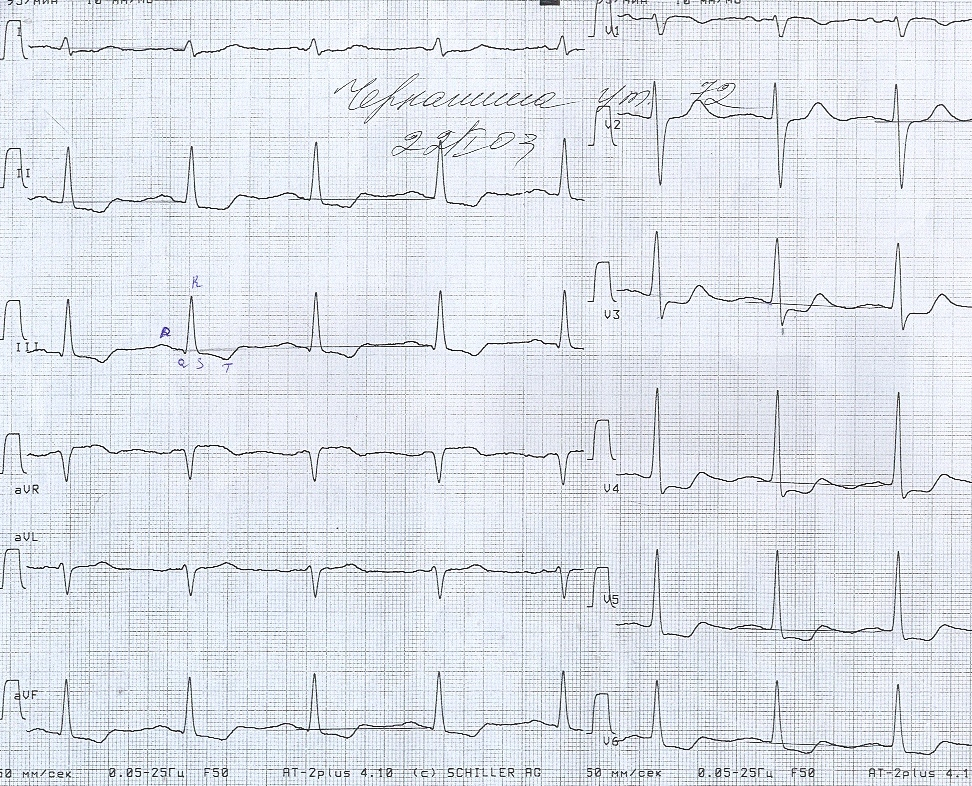 